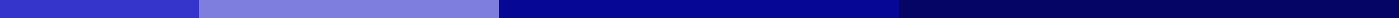 Employment Reference Letter For EmployeeJohn A. Doe
Senior Project Manager
Innovative Tech Solutions
1234 Silicon Street
Techville, Innovation State, 98765
johndoe@innovativetechsolutions.com
(555) 123-4567
April 4, 2024Ms. Jane Smith
Hiring Manager
Global Enterprises Inc.
4321 Enterprise Road
Business City, Commerce State, 87654Dear Ms. Smith,I am writing to wholeheartedly recommend Alice Johnson for any position that she is applying for within your organization. As the Senior Project Manager at Innovative Tech Solutions, I had the pleasure of working with Alice for over three years, during which she served as a Software Developer.Throughout her tenure with us, Alice consistently demonstrated a high level of professionalism, reliability, and competence. Her contributions to our team included leading the development of our flagship product, StreamlineApp, which significantly benefited our operations and market presence.Alice possesses a unique blend of skills that make her an asset to any team. Notably, her exceptional programming skills, alongside her leadership abilities and innovative thinking, stood out. She always approached challenges with a positive attitude and a problem-solving mindset, fostering a collaborative and innovative environment among the team.Beyond her professional competencies, Alice is a joy to work with. Her positive demeanor and ability to work well under pressure have earned her the respect and admiration of colleagues and clients alike.I am confident that Alice will bring the same level of dedication, skill, and positive attitude to your organization. She is a reliable and valuable asset, and I highly recommend her without reservation.Please feel free to contact me at (555) 123-4567 or johndoe@innovativetechsolutions.com if you need any further information or clarification. I would be happy to provide additional insights into Alice's qualifications and achievements.Sincerely,John A. Doe
Senior Project Manager
Innovative Tech Solutions.